5 Niedziela zwykłaEwangelia wg św. Mateusza 5,13-16. Jezus powiedział do swoich uczniów: "Wy jesteście solą dla ziemi. Lecz jeśli sól utraci swój smak, czymże ją posolić? Na nic się już nie przyda, chyba na wyrzucenie i podeptanie przez ludzi.
Wy jesteście światłem świata. Nie może się ukryć miasto położone na górze.
Nie zapala się też lampy i nie umieszcza pod korcem, ale na świeczniku, aby świeciła wszystkim, którzy są w domu.
niech wasze światło jaśnieje przed ludźmi, aby widzieli wasze dobre uczynki i chwalili Ojca waszego, który jest w niebie".9.02.2020   5 Niedziela zwykła1. Dzisiaj o godz. 10.30 w salce parafialnej pierwsza katecheza dla rodziców i chrzestnych2. Za tydzień w niedzielę o godz. 10.30 w salce parafialnej odbędzie się katecheza dla narzeczonych.3. We wtorek 11 lutego we wspomnienie NMP z Lourdes obchodzimy Światowy  Dzień  Chorego.  W  naszym  kościele  z  tej  okazji  będzie  odprawiona  Msza  św. w  intencji  chorych  o  godz.  10.00.  W  czasie  Mszy  św.  będzie spowiedź  i udzielimy  Sakramentu  Namaszczenia  Chorych.  Bardzo  serdecznie prosimy  wszystkich  ludzi  dobrej  woli,  aby  dopomogli  potrzebującym  skorzystać z  łaski  tych  sakramentów.4. Zapraszamy na rekolekcje powołaniowe dla młodzieży męskiej ze szkół średnich i studentów. Termin rekolekcji: 14-16 lutego 2020 r. Zjazd w piątek od godz. 15.00, rozjazd w niedzielę po obiedzie około godz. 14.00. Miejsce, w którym odbędą się rekolekcje  to dom formacyjny Wyższego Seminarium Duchownego Diecezji Siedleckiej w Nowym Opolu. Osoba powinna zabrać ze sobą: Pismo Święte, różaniec, notatnik i przybory do pisania, śpiwór, przybory toaletowe, obuwie sportowe oraz skierowanie od księdza Proboszcza lub Prefekta.5. W piątek o godz. 17.45 w salce parafialnej spotkanie KSM6. 07 marca w Radzyniu odbędzie się z udziałem ks. Bpa Ordynariusza Diecezjalny Kongres Różańcowy. Na ten kongres z naszego dekanatu pojedzie autokar. Zapisy na wyjazd z przedpłatą w wysokości 20 zł. Przyjmuje Pani Agnieszka Caruk. Można tez zapisać się w zakrystii.7. W zakrystii do 22 marca w celu wydania kart wstępu na plac celebry, przyjmujemy zgłoszenia na uroczystość beatyfikacyjną Kardynała Stefana Wyszyńskiego Prymasa Polski, która odbędzie się w Warszawie na Placu Piłsudskiego 7 VI 2020 r. o godz. 12.008. Bóg zapłać za ofiary na rewitalizację cmentarza: bezimienna z ul. Brzeskiej – 200 zł, Stanisława i Tadeusz Pisaruk z Błonia – 200 zł, Grażyna i Mirosław Korlaga z ul. Podbornej – 200 zł, Halina Kopytiuk z ul. Jagiellończyka – 100 zł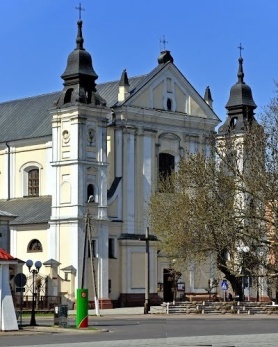 9 lutego 2020 r.W CIENIU BazylikiPismo Parafii Trójcy św. w Janowie Podlaskim-do użytku wewnętrznego-PONIEDZIAŁEK – 10 lutegoPONIEDZIAŁEK – 10 lutego7.001. +zm z rodz Wierzchoniów, Metków, Olesiejuków – of. Dzieci z Jakówek2. +Janusza Jakoniuka w (r.) – of. żona17.00+Jadwigę Stefaniuk w 21 r. – of. dzieciWTOREK – 11 lutegoWTOREK – 11 lutego7.00 +Marię Wawryniuk – of. Znajoma z rodziną10.00W intencji chorych17.00+Marię Wawryniuk – of. Bialskie Wodociągi i KanalizacjiŚRODA – 12 lutegoŚRODA – 12 lutego7.00 +Marię Wawryniuk – of. Siostry z KRK zel. Doroty Weremczuk17.001. W intencji uczestników nowenny do MBNP2. +Jadwigę Stefańską w 1 r., zm z rodz Stefańskich, Góreckich, SacharukówCZWARTEK – 13 lutegoCZWARTEK – 13 lutego7.00+Mariana Michaluka – of. Koleżanki siostry z pracy17.001. W intencji dzieci z Róży Różańcowej Rodziców2. +Wandę Stefańską w 2 r. – of. Piotr StefańskiPIĄTEK – 14 lutegoPIĄTEK – 14 lutego7.001. +Sławomira Kłubczuka w 11 r., Józefa, Józefę, Ludwika, Annę, Karolinę, Helenę – of. Rodzina Kłubczuków2. +Józefa Kosika w 30 dz17.00+Bolesława Andruszkiewicza, Andrzeja, Józefę – of. Syn WaldemarSOBOTA – 15 lutegoSOBOTA – 15 lutego7.00+Annę, Mikołaja Chalimoniuka i zmarłych z rodziny17.00+Mariannę w (r.), Aleksandra, zm z rodz Breczków i Żmudzińskich – of. Syn z rodzinąNIEDZIELA – 16 lutegoNIEDZIELA – 16 lutego8.00+Antoniego, Cecylię, Wojciecha, Andrzeja Niedzielskich – of. Barbara Krzysiak 9.301. +Bolesława, Helenę, Stanisława, Mikołaja, Annę Hryciuk2. Dz – bł w 30 r. ślubu Jolanty i Janusza o Boże bł – of. Synowie3. (poza par.) +Annę, Henryka, Piotra Dudziuków i Benedyczuków – of. Agnieszka Semeniuk11.301. +Zygmunta w (r.), Mariannę Podskok i zmarłych rodziców z obu stron – of. Zygmunt Podskok2. +Andrzeja Sterniczuka w 30 dz17.00+Bronisławę i Sergiusza Kapłanów – of. córka